Presentaçao de Português Alberto GarciaOla!Eu chamo-me Alberto García tenho doze anos, moro em Ruecas um povo de Badajoz,Espanha.Nas classes de portugués passama-nos muito bem ao mesmo tempo que aprendemos muito sobre a língua.Eu tenho un irmaõ ele chama-se Sergio ele tem nove anos, tenho um pãi ele chama-se Aquilino tem quarenta e quatro anos ,tenho uma mãe ela tem quarenta e três anos minha familia tem o çao ela chama-se Luna.Eu adoro jogar futebol e baskete.Tenho muitos amigos em Vivares eles chamam-se Abel,Sergio,David e Adrian também tenho muitos amigos em Ruecas eles chamam-se Alberto Sergio Alvaro e Dayron. Adeus!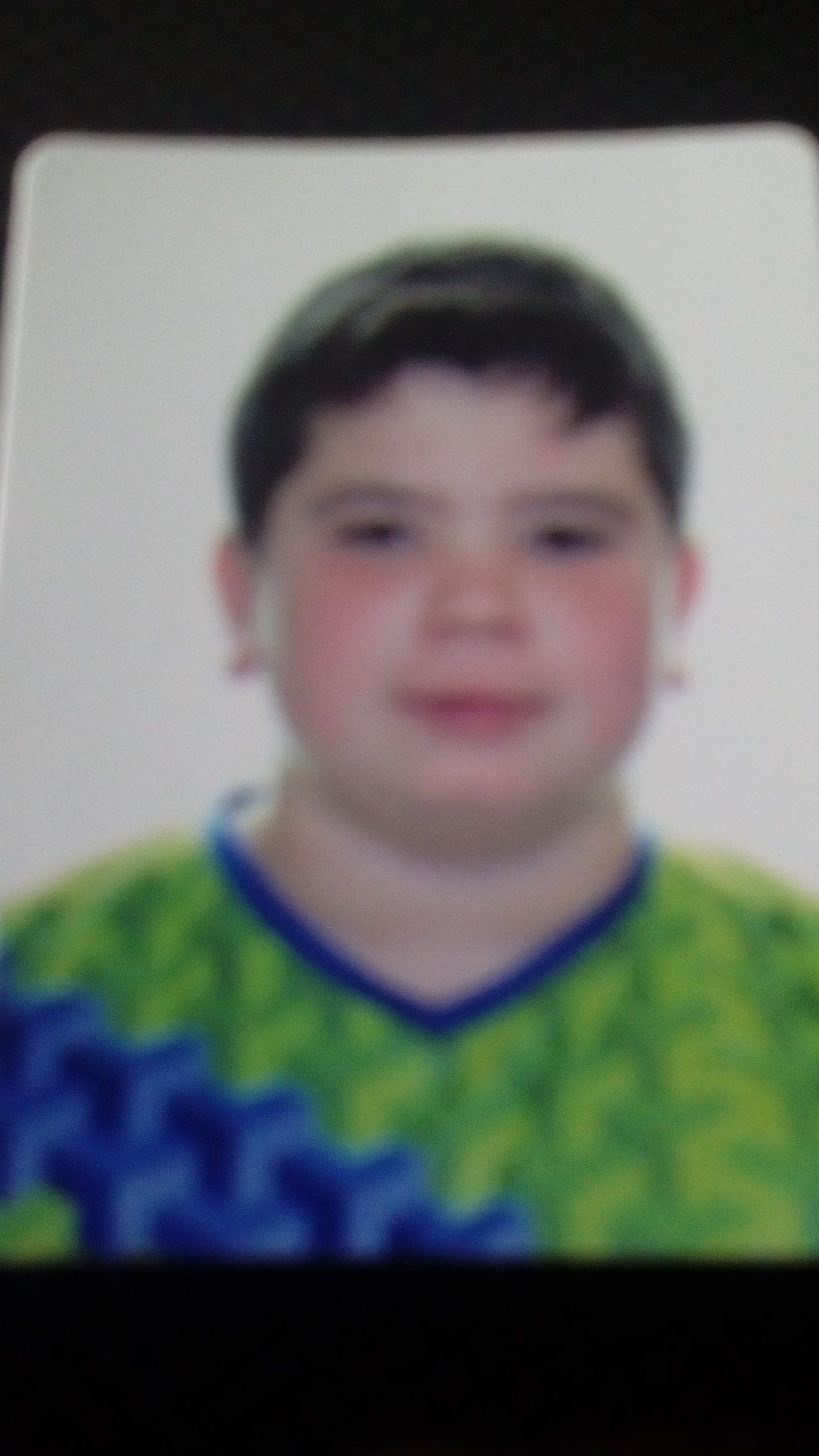 